Before Reading 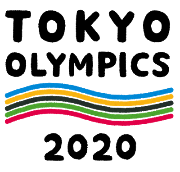 Research and discuss the questions below. 2020年の東京オリンピックとパラリンピックはいつですか？東京オリンピック・パラリンピックでは、いくつのきょうぎ(Olympic sport)、いくつのしゅもく(event) がありますか？の(athletes)が、東京オリンピック・パラリンピックにいくといますか？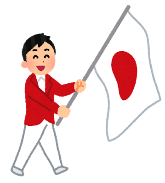 オリンピズムで(important)なことは何ですか？What are important features of Olympism? Tick ☑ three from the choices below.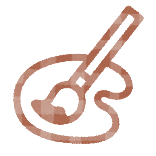 スポーツ (sport)  (culture) 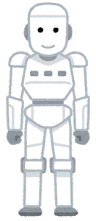  (art) 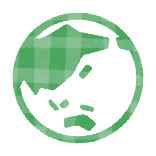  (environment) テクノロジー (technology) The Tokyo Olympics and Paralympics are trying to promote the importance of the environment to Japanese citizens. Here are some possible projects for reducing CO2. Tick ☑ the ones you think are being used? ＿＿　みどりのカーテンをつくります。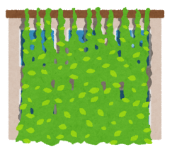      みどりのカーテンは、(plants)のカーテンです。　　がすずしくなるので、エアコンをあまりつかいません。＿＿　エコライフにチャレンジします。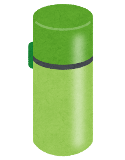 　　たとえば、マイボトル(my own water bottle)をもってにきます。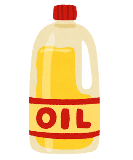 ＿＿　でつかった(oil)をリサイクルします。Do you know of any other environmental projects planned for the Tokyo Olympics and Paralympics? Look at the title of the article and guess what the article is about. 「（environment） にやさしいベッド」って、どんなベッドだといますか。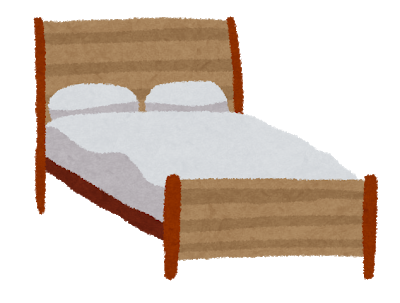 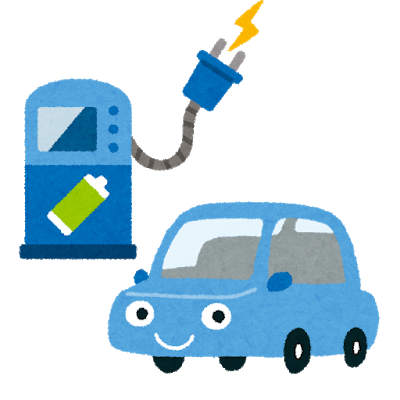 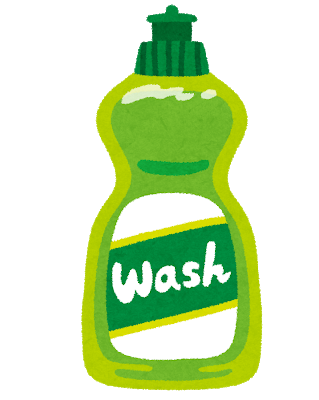 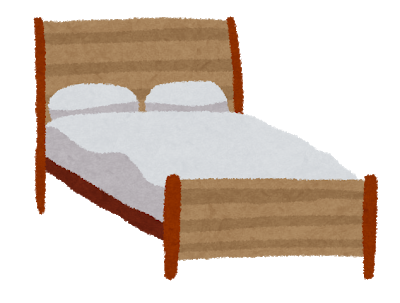 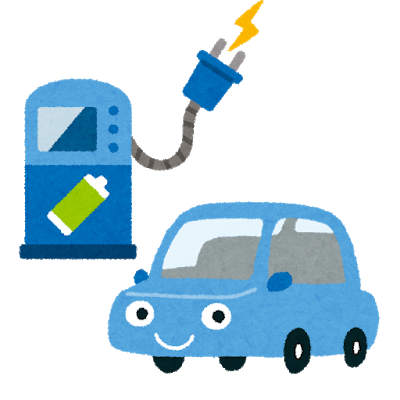 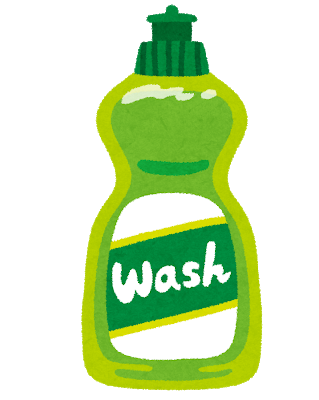 Watch the video and write down what you think is happening. Discuss it with your classmates. _______________________________________________________________________________________________________________________________________________________________________________________________________________Look at the key vocabulary. Find the listed words in the puzzle. Words can appear vertically and horizontally. 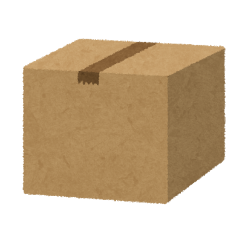 Notes:　ボール、ボール comes from (card) board. 　During ReadingAnswer the following questions. オリンピック・パラリンピックの人は、をしょうかいしましたか。ベッドのは、でベッドをつくりましたか。オリンピック・パラリンピックの、ベッドをどうしますか。What does the writer of this article think about these beds? Summarize what you have read. Fill in the blanks below to complete the sentences. After ReadingIndicate whether the following sentences are true (〇) or false (×).（　　 ）リサイクルできるベッドとテーブルをつくった。（　　 ）200キロのは、このベッドにねることができる。（　 　）ぜんぶで26000のベッドがひつようだ。Reading extension and discussion  Read the following comments about the recyclable beds and mattresses, then research opinions of people around the world. 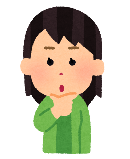 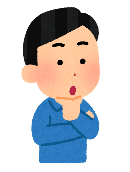 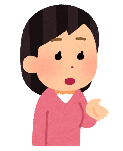 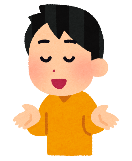 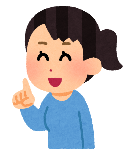 Share your findings and your opinions with your classmates.Example: 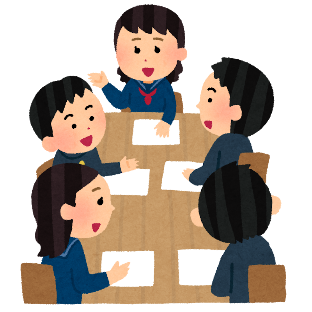 Research The text says 「このスポーツのおりでは、をるために、いろいろなことをしています。」. Research what the 「いろいろなこと」are and give a presentation to your class.Example: 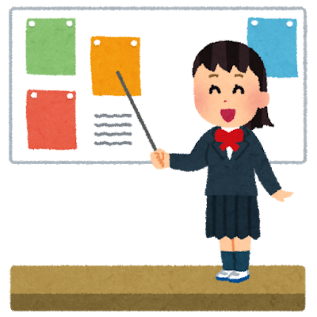 Other suggestions for research:  メダル (medal)、(winners’ podium)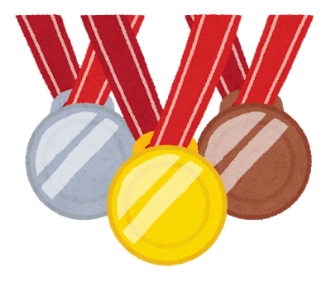 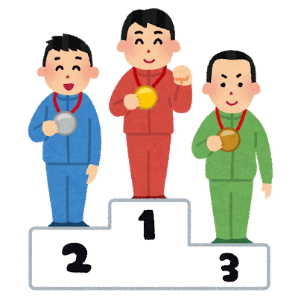 Research your country! Research the 2000 Sydney Olympics and Paralympics focusing on environmental issues. Share your findings with your classmates and Japanese friends!Example: 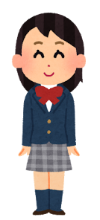 あなたのエコライフ：Is your lifestyle eco-friendly?  The Japanese government is using the Olympic Games to raise awareness of environmental issues in Japan. Below is a part of the checklist that Japanese people have been given to help them reduce carbon emissions. Use the list to check your own lifestyle. How often are you doing the following? 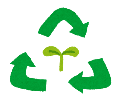 Compare your results and discuss with your classmates. Example: 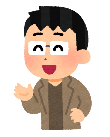 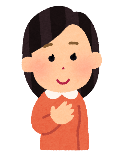 Answer keys: Before reading1. a. The Olympics: July 24th – August 9th /The Paralympics: August 25th – September 6thb. The Olympics: 33 sports 399 events/The Paralympics: 22 sports 539 events c. The Olympics: At maximum 12, 000 athletes/The Paralympics 4,400 athletes d. Sport, Culture, Environment 2. a.  ☑		b.  ☑		c.  ☑6.  オリンピック月　　日～　　月　　日パラリンピック月　　日～　　月　　日きょうぎしゅもくオリンピックパラリンピックおやむろまきにさあかもしみしすてるめざいりょうやりれうひつようゆわよかるさかんきょうくをだんボ―ルせまリサイクルエコライフをしていますか？1日でへらせるCO2のThe amount of CO2 you can reduce per dayあなたは？☑1マイバッグをもって、いものにきます。31グラム□いつも□ときどき□ぜんぜん2マイボトルをもって、に行きます。65グラム□いつも□ときどき□ぜんぜん3あまりにのりません。いたり、バスにのったり、にのったりします。274グラム□いつも□ときどき□ぜんぜん4べものはぜんぶべます。44グラム□いつも□ときどき□ぜんぜん5ドライヤーのに、タオルでかみをふきます(to dry hair) 。28グラム□いつも□ときどき□ぜんぜんやまさもしすてるざいりょうひつようかかんきょうだんボ―ルリサイクル